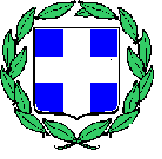 ΕΛΛΗΝΙΚΗ ΔΗΜΟΚΡΑΤΙΑΝΟΜΟΣ ΑΤΤΙΚΗΣ	           ΔΗΜΟΣ ΑΓΙΑΣ ΠΑΡΑΣΚΕΥΗΣ ΑΤΤΙΚΗΣ	                    Αγία Παρασκευή 18 - 5 - 2018ΛΕΩΦ. ΜΕΣΟΓΕΙΩΝ 415-417, Τ.Κ. 153 43ΓΡΑΦΕΙΟ ΤΥΠΟΥΤηλ.: 213-2004-567Τηλ. κέντρο: 213-2004-500Fax: 213-2004-531e-mail: gr.typou@agiaparaskevi.grΔΕΛΤΙΟ ΤΥΠΟΥΔΗΜΟΣ ΑΓ. ΠΑΡΑΣΚΕΥΗΣ: ΑΠΟΦΑΣΗ ΓΙΑ ΠΛΕΙΣΤΗΡΙΑΣΜΟΥΣ ΚΑΙ ΚΑΤΑΣΧΕΣΕΙΣ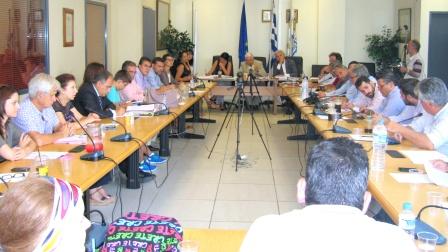 Το Δημοτικό Συμβούλιο Αγίας Παρασκευής στη συνεδρίαση της 17ης Μαΐου 2018 αποφάσισε  ομόφωνα τα εξής :« Κανένας πλειστηριασμός κατοικίας, καμία δέσμευση μισθού ή σύνταξης για οφειλές προς το Δήμο. Καλούμε την Κυβέρνηση να προχωρήσει σε νομοθετική ρύθμιση, που να προστατεύει τη λαϊκή οικογένεια από πλειστηριασμούς  και  κατασχέσεις  με γνώμονα την οικονομική της κατάσταση και να δίνει το δικαίωμα στα Δημοτικά Συμβούλια να αποφασίζουν για διαγραφές οφειλών σε αυτούς που αποδεδειγμένα ούτε μπορούν, ούτε έχουν να πληρώσουν.Άμεση διεκπεραίωση των αιτήσεων των δημοτών για ένταξη στο Κοινωνικό τιμολόγιο.Υποχρεωτική ειδοποίηση όλων των οφειλετών για την κατάστασή τους, τα μέτρα της κυβέρνησης, και τις αποφάσεις του Δημοτικού Συμβουλίου.Παροχή νομικής πληροφόρησης και υπηρεσίας προς τους οφειλέτες. Επανεξέταση στην κατεύθυνση της μείωσης, των κάθε είδους τελών των κατοίκων και δημοτών προς το Δήμο».